Hale na wynajem Żory - jak zaopatrzyć się w dodatkową przestrzeń?Popularność hal namiotowych można zaobserwować na przestrzeni kilku lat. Te mobilne obiekty zyskują coraz większe zainteresowanie wśród wielu przedsiębiorców, a także osób prywatnych. Hale na wynajem Żory jak i wiele miast z województwa śląskiego wykorzystuje jako dodatek do prowadzonych działań przemysłowych. Poznajcie rozwiązanie, które cieszy się większym uznaniem niż tworzenie nowoczesnych budynków.Rozwiązanie doceniane przez szereg polskich miastJak już wcześniej wspomnieliśmy hale na wynajem Żory od wielu lat pozyskują, najczęściej w celach przemysłowych. To rozwiązanie, które przynosi wiele rozmaitych korzyści w postaci dodatkowej powierzchni magazynowej w przedsiębiorstwie. Mieszkańcy tego miasta zgodnie podkreślają, że wynajem takich obiektów jest bardziej opłacalne niż budowa nowoczesnych magazynów, ponieważ można zaopatrzyć się w niezbędną przestrzeń na konkretny okres. Dodatkowo pomijany jest aspekt stałego utrzymania nieruchomości.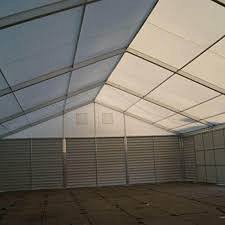 Hale na wynajem Żory sposób na sezonowe potrzeby przemysłuHale na wynajem Żory nie tylko stosują w formie magazynów. Inwencja na śląsku podobnie jak w pozostałych częściach Polski przekracza najśmielsze oczekiwania. Z racji szeregu możliwości, które dają wspomniane konstrukcje można bez najmniejszego problemu organizować uroczystość dla wielu osób (np. wesele), czy też przystosować je do potrzeb jeździectwa. Spora część z nich posiada specjalne ogrzewanie, za sprawą którego można nawet w okresie zimowym korzystać z dobrodziejstw wnętrz. Odwiedź popularny serwis internetowy Hale Namiotowe Używane i przekonaj się do czego jeszcze można wykorzystać opisywane obiekty. Zobacz co sprawiło, że hale na wynajem Żory tak często pozyskują właśnie z tego miejsca w sieci.